Question 5 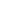 